EDITAL 1 DE RETIFICAÇÃO AOEDITAL 01-2021 PPGAC-UFOP: SELEÇÃO DE BOLSISTAS - MESTRADO EM ARTES CÊNICASA  Coordenação do Programa de Pós-Graduação em Artes Cênicas do Instituto de Filosofia, Artes e Cultura da Universidade Federal de Ouro Preto (PPGAC/IFAC/UFOP) torna público este Edital de Retificação e torna públicas as seguintes alterações no Edital 01-2021 PPGAC-UFOP: Seleção de Bolsistas do Mestrado em Artes Cênicas:1. No item 4.5 - Onde se lê :A lista de classificação final preliminar será divulgada até às 23h59min do dia 22 de fevereiro de 2021, no site do PPGAC/IFAC/UFOP (www.ppgac.ufop.br).Leia-se: A lista de classificação final preliminar será divulgada até às 23h59min do dia 18 de fevereiro de 2021, no site do PPGAC/IFAC/UFOP (www.ppgac.ufop.br).2. Os demais itens permanecem inalterados. Ouro Preto, 12 de fevereiro de 2021.Prof. Dr. Alex Beigui de Paiva CavalcanteCoordenador do Programa de Pós-graduação emArtes Cênicas – PPGAC/IFAC/UFOP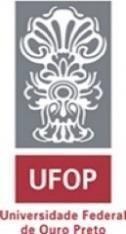 MINISTÉRIO DA EDUCAÇÃO UNIVERSIDADE FEDERAL DE OURO PRETOINSTITUTO DE FILOSOFIA, ARTES E CULTURA PROGRAMA DE PÓS-GRADUAÇÃO EM ARTES CÊNICAS